Schoolondersteuningsprofiel (SOP) - b.s. Antoniusschool – Axel 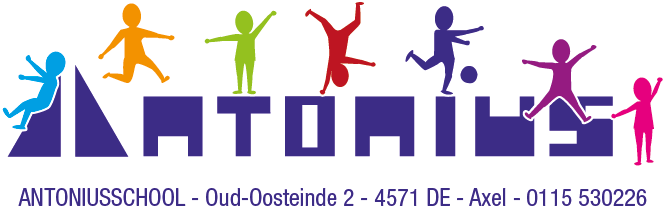 Als team van de  Antoniusschool proberen wij de verschillende gedachten en opvattingen ten aanzien van onderwijs en opvoeding zodanig te vertalen naar de schoolsituatie, dat de kinderen zich in een open en sfeervolle omgeving kunnen ontplooien. Het besef dat de kinderen zich later een plaats in de samenleving moeten veroveren, legt de school bepaalde eisen op. Het betekent dat we in ons onderwijs en in onze opvoeding de nodige aandacht moeten besteden aan zaken als weerbaarheid, normen en waarden, onderscheidingsvermogen en natuurlijk het eindniveau.Waar wij naar toe willen met het onderwijs staat in ons schoolplan. Voor een preciezere omschrijving van onze onderwijsvisie/onderwijsmissie verwijzen we ook naar het schoolplan. Voor belangstellenden ligt dit ter inzage op school.Als team van de Antoniusschool verwachten wij van u als ouders dan ook dat u ons steunt in zaken als normen en waarden, zodat uw kind zich bewust gaat worden dat het deel uitmaakt van een groter geheel (de groep, de school) en dat het een rol speelt in de hele groep. Het zou wenselijk zijn dat de normen en waarden van school en thuis in elkaar overlopen. Een evenwichtige ontwikkeling van de kinderen is gediend met onderling vertrouwen tussen ouders en leerkrachten en een goed samenspel van de opvoedings- en leefcultuur thuis en op school. We hebben enkele hoofdregels opgesteld die als uitgangspunt kunnen dienen om waarden en normen van thuis en school goed in elkaar te laten vloeien. Basaal in deze regels is: respect tonen voor elkaar en elkaars eigendommen en iedereen het gevoel van veiligheid en geborgenheid te geven. Alleen van hieruit is de kans op succes in onderwijs- en leersituaties optimaal. We werken aan haalbare doelen, maar je mag de lat best hoog leggen.Onze school staat in het centrum van Axel (gemeente Terneuzen). De Antoniusschool  maakt onderdeel uit van Elevantio. Dit is een onderwijsorganisatie met 25 basisscholen, die allen deel uitmaken van Passend Onderwijs Zeeuws-Vlaanderen.  De kinderen van onze school komen uit de gehele stadskern met een diverse cultuurachtergrond.  De school is dus niet een echte wijkschool. Dat betekent dat we meedoen aan veel activiteiten die in ons stadje  worden georganiseerd.April 2022Schoolondersteuningsprofiel (SOP) - b.s. Antoniusschool – Axel Als team van de  Antoniusschool proberen wij de verschillende gedachten en opvattingen ten aanzien van onderwijs en opvoeding zodanig te vertalen naar de schoolsituatie, dat de kinderen zich in een open en sfeervolle omgeving kunnen ontplooien. Het besef dat de kinderen zich later een plaats in de samenleving moeten veroveren, legt de school bepaalde eisen op. Het betekent dat we in ons onderwijs en in onze opvoeding de nodige aandacht moeten besteden aan zaken als weerbaarheid, normen en waarden, onderscheidingsvermogen en natuurlijk het eindniveau.Waar wij naar toe willen met het onderwijs staat in ons schoolplan. Voor een preciezere omschrijving van onze onderwijsvisie/onderwijsmissie verwijzen we ook naar het schoolplan. Voor belangstellenden ligt dit ter inzage op school.Als team van de Antoniusschool verwachten wij van u als ouders dan ook dat u ons steunt in zaken als normen en waarden, zodat uw kind zich bewust gaat worden dat het deel uitmaakt van een groter geheel (de groep, de school) en dat het een rol speelt in de hele groep. Het zou wenselijk zijn dat de normen en waarden van school en thuis in elkaar overlopen. Een evenwichtige ontwikkeling van de kinderen is gediend met onderling vertrouwen tussen ouders en leerkrachten en een goed samenspel van de opvoedings- en leefcultuur thuis en op school. We hebben enkele hoofdregels opgesteld die als uitgangspunt kunnen dienen om waarden en normen van thuis en school goed in elkaar te laten vloeien. Basaal in deze regels is: respect tonen voor elkaar en elkaars eigendommen en iedereen het gevoel van veiligheid en geborgenheid te geven. Alleen van hieruit is de kans op succes in onderwijs- en leersituaties optimaal. We werken aan haalbare doelen, maar je mag de lat best hoog leggen.Onze school staat in het centrum van Axel (gemeente Terneuzen). De Antoniusschool  maakt onderdeel uit van Elevantio. Dit is een onderwijsorganisatie met 25 basisscholen, die allen deel uitmaken van Passend Onderwijs Zeeuws-Vlaanderen.  De kinderen van onze school komen uit de gehele stadskern met een diverse cultuurachtergrond.  De school is dus niet een echte wijkschool. Dat betekent dat we meedoen aan veel activiteiten die in ons stadje  worden georganiseerd.April 2022Schoolondersteuningsprofiel (SOP) - b.s. Antoniusschool – Axel Als team van de  Antoniusschool proberen wij de verschillende gedachten en opvattingen ten aanzien van onderwijs en opvoeding zodanig te vertalen naar de schoolsituatie, dat de kinderen zich in een open en sfeervolle omgeving kunnen ontplooien. Het besef dat de kinderen zich later een plaats in de samenleving moeten veroveren, legt de school bepaalde eisen op. Het betekent dat we in ons onderwijs en in onze opvoeding de nodige aandacht moeten besteden aan zaken als weerbaarheid, normen en waarden, onderscheidingsvermogen en natuurlijk het eindniveau.Waar wij naar toe willen met het onderwijs staat in ons schoolplan. Voor een preciezere omschrijving van onze onderwijsvisie/onderwijsmissie verwijzen we ook naar het schoolplan. Voor belangstellenden ligt dit ter inzage op school.Als team van de Antoniusschool verwachten wij van u als ouders dan ook dat u ons steunt in zaken als normen en waarden, zodat uw kind zich bewust gaat worden dat het deel uitmaakt van een groter geheel (de groep, de school) en dat het een rol speelt in de hele groep. Het zou wenselijk zijn dat de normen en waarden van school en thuis in elkaar overlopen. Een evenwichtige ontwikkeling van de kinderen is gediend met onderling vertrouwen tussen ouders en leerkrachten en een goed samenspel van de opvoedings- en leefcultuur thuis en op school. We hebben enkele hoofdregels opgesteld die als uitgangspunt kunnen dienen om waarden en normen van thuis en school goed in elkaar te laten vloeien. Basaal in deze regels is: respect tonen voor elkaar en elkaars eigendommen en iedereen het gevoel van veiligheid en geborgenheid te geven. Alleen van hieruit is de kans op succes in onderwijs- en leersituaties optimaal. We werken aan haalbare doelen, maar je mag de lat best hoog leggen.Onze school staat in het centrum van Axel (gemeente Terneuzen). De Antoniusschool  maakt onderdeel uit van Elevantio. Dit is een onderwijsorganisatie met 25 basisscholen, die allen deel uitmaken van Passend Onderwijs Zeeuws-Vlaanderen.  De kinderen van onze school komen uit de gehele stadskern met een diverse cultuurachtergrond.  De school is dus niet een echte wijkschool. Dat betekent dat we meedoen aan veel activiteiten die in ons stadje  worden georganiseerd.April 2022Schoolondersteuningsprofiel (SOP) - b.s. Antoniusschool – Axel Als team van de  Antoniusschool proberen wij de verschillende gedachten en opvattingen ten aanzien van onderwijs en opvoeding zodanig te vertalen naar de schoolsituatie, dat de kinderen zich in een open en sfeervolle omgeving kunnen ontplooien. Het besef dat de kinderen zich later een plaats in de samenleving moeten veroveren, legt de school bepaalde eisen op. Het betekent dat we in ons onderwijs en in onze opvoeding de nodige aandacht moeten besteden aan zaken als weerbaarheid, normen en waarden, onderscheidingsvermogen en natuurlijk het eindniveau.Waar wij naar toe willen met het onderwijs staat in ons schoolplan. Voor een preciezere omschrijving van onze onderwijsvisie/onderwijsmissie verwijzen we ook naar het schoolplan. Voor belangstellenden ligt dit ter inzage op school.Als team van de Antoniusschool verwachten wij van u als ouders dan ook dat u ons steunt in zaken als normen en waarden, zodat uw kind zich bewust gaat worden dat het deel uitmaakt van een groter geheel (de groep, de school) en dat het een rol speelt in de hele groep. Het zou wenselijk zijn dat de normen en waarden van school en thuis in elkaar overlopen. Een evenwichtige ontwikkeling van de kinderen is gediend met onderling vertrouwen tussen ouders en leerkrachten en een goed samenspel van de opvoedings- en leefcultuur thuis en op school. We hebben enkele hoofdregels opgesteld die als uitgangspunt kunnen dienen om waarden en normen van thuis en school goed in elkaar te laten vloeien. Basaal in deze regels is: respect tonen voor elkaar en elkaars eigendommen en iedereen het gevoel van veiligheid en geborgenheid te geven. Alleen van hieruit is de kans op succes in onderwijs- en leersituaties optimaal. We werken aan haalbare doelen, maar je mag de lat best hoog leggen.Onze school staat in het centrum van Axel (gemeente Terneuzen). De Antoniusschool  maakt onderdeel uit van Elevantio. Dit is een onderwijsorganisatie met 25 basisscholen, die allen deel uitmaken van Passend Onderwijs Zeeuws-Vlaanderen.  De kinderen van onze school komen uit de gehele stadskern met een diverse cultuurachtergrond.  De school is dus niet een echte wijkschool. Dat betekent dat we meedoen aan veel activiteiten die in ons stadje  worden georganiseerd.April 2022Schoolondersteuningsprofiel (SOP) - b.s. Antoniusschool – Axel Als team van de  Antoniusschool proberen wij de verschillende gedachten en opvattingen ten aanzien van onderwijs en opvoeding zodanig te vertalen naar de schoolsituatie, dat de kinderen zich in een open en sfeervolle omgeving kunnen ontplooien. Het besef dat de kinderen zich later een plaats in de samenleving moeten veroveren, legt de school bepaalde eisen op. Het betekent dat we in ons onderwijs en in onze opvoeding de nodige aandacht moeten besteden aan zaken als weerbaarheid, normen en waarden, onderscheidingsvermogen en natuurlijk het eindniveau.Waar wij naar toe willen met het onderwijs staat in ons schoolplan. Voor een preciezere omschrijving van onze onderwijsvisie/onderwijsmissie verwijzen we ook naar het schoolplan. Voor belangstellenden ligt dit ter inzage op school.Als team van de Antoniusschool verwachten wij van u als ouders dan ook dat u ons steunt in zaken als normen en waarden, zodat uw kind zich bewust gaat worden dat het deel uitmaakt van een groter geheel (de groep, de school) en dat het een rol speelt in de hele groep. Het zou wenselijk zijn dat de normen en waarden van school en thuis in elkaar overlopen. Een evenwichtige ontwikkeling van de kinderen is gediend met onderling vertrouwen tussen ouders en leerkrachten en een goed samenspel van de opvoedings- en leefcultuur thuis en op school. We hebben enkele hoofdregels opgesteld die als uitgangspunt kunnen dienen om waarden en normen van thuis en school goed in elkaar te laten vloeien. Basaal in deze regels is: respect tonen voor elkaar en elkaars eigendommen en iedereen het gevoel van veiligheid en geborgenheid te geven. Alleen van hieruit is de kans op succes in onderwijs- en leersituaties optimaal. We werken aan haalbare doelen, maar je mag de lat best hoog leggen.Onze school staat in het centrum van Axel (gemeente Terneuzen). De Antoniusschool  maakt onderdeel uit van Elevantio. Dit is een onderwijsorganisatie met 25 basisscholen, die allen deel uitmaken van Passend Onderwijs Zeeuws-Vlaanderen.  De kinderen van onze school komen uit de gehele stadskern met een diverse cultuurachtergrond.  De school is dus niet een echte wijkschool. Dat betekent dat we meedoen aan veel activiteiten die in ons stadje  worden georganiseerd.April 2022Schoolondersteuningsprofiel (SOP) - b.s. Antoniusschool – Axel Als team van de  Antoniusschool proberen wij de verschillende gedachten en opvattingen ten aanzien van onderwijs en opvoeding zodanig te vertalen naar de schoolsituatie, dat de kinderen zich in een open en sfeervolle omgeving kunnen ontplooien. Het besef dat de kinderen zich later een plaats in de samenleving moeten veroveren, legt de school bepaalde eisen op. Het betekent dat we in ons onderwijs en in onze opvoeding de nodige aandacht moeten besteden aan zaken als weerbaarheid, normen en waarden, onderscheidingsvermogen en natuurlijk het eindniveau.Waar wij naar toe willen met het onderwijs staat in ons schoolplan. Voor een preciezere omschrijving van onze onderwijsvisie/onderwijsmissie verwijzen we ook naar het schoolplan. Voor belangstellenden ligt dit ter inzage op school.Als team van de Antoniusschool verwachten wij van u als ouders dan ook dat u ons steunt in zaken als normen en waarden, zodat uw kind zich bewust gaat worden dat het deel uitmaakt van een groter geheel (de groep, de school) en dat het een rol speelt in de hele groep. Het zou wenselijk zijn dat de normen en waarden van school en thuis in elkaar overlopen. Een evenwichtige ontwikkeling van de kinderen is gediend met onderling vertrouwen tussen ouders en leerkrachten en een goed samenspel van de opvoedings- en leefcultuur thuis en op school. We hebben enkele hoofdregels opgesteld die als uitgangspunt kunnen dienen om waarden en normen van thuis en school goed in elkaar te laten vloeien. Basaal in deze regels is: respect tonen voor elkaar en elkaars eigendommen en iedereen het gevoel van veiligheid en geborgenheid te geven. Alleen van hieruit is de kans op succes in onderwijs- en leersituaties optimaal. We werken aan haalbare doelen, maar je mag de lat best hoog leggen.Onze school staat in het centrum van Axel (gemeente Terneuzen). De Antoniusschool  maakt onderdeel uit van Elevantio. Dit is een onderwijsorganisatie met 25 basisscholen, die allen deel uitmaken van Passend Onderwijs Zeeuws-Vlaanderen.  De kinderen van onze school komen uit de gehele stadskern met een diverse cultuurachtergrond.  De school is dus niet een echte wijkschool. Dat betekent dat we meedoen aan veel activiteiten die in ons stadje  worden georganiseerd.April 2022Schoolondersteuningsprofiel (SOP) - b.s. Antoniusschool – Axel Als team van de  Antoniusschool proberen wij de verschillende gedachten en opvattingen ten aanzien van onderwijs en opvoeding zodanig te vertalen naar de schoolsituatie, dat de kinderen zich in een open en sfeervolle omgeving kunnen ontplooien. Het besef dat de kinderen zich later een plaats in de samenleving moeten veroveren, legt de school bepaalde eisen op. Het betekent dat we in ons onderwijs en in onze opvoeding de nodige aandacht moeten besteden aan zaken als weerbaarheid, normen en waarden, onderscheidingsvermogen en natuurlijk het eindniveau.Waar wij naar toe willen met het onderwijs staat in ons schoolplan. Voor een preciezere omschrijving van onze onderwijsvisie/onderwijsmissie verwijzen we ook naar het schoolplan. Voor belangstellenden ligt dit ter inzage op school.Als team van de Antoniusschool verwachten wij van u als ouders dan ook dat u ons steunt in zaken als normen en waarden, zodat uw kind zich bewust gaat worden dat het deel uitmaakt van een groter geheel (de groep, de school) en dat het een rol speelt in de hele groep. Het zou wenselijk zijn dat de normen en waarden van school en thuis in elkaar overlopen. Een evenwichtige ontwikkeling van de kinderen is gediend met onderling vertrouwen tussen ouders en leerkrachten en een goed samenspel van de opvoedings- en leefcultuur thuis en op school. We hebben enkele hoofdregels opgesteld die als uitgangspunt kunnen dienen om waarden en normen van thuis en school goed in elkaar te laten vloeien. Basaal in deze regels is: respect tonen voor elkaar en elkaars eigendommen en iedereen het gevoel van veiligheid en geborgenheid te geven. Alleen van hieruit is de kans op succes in onderwijs- en leersituaties optimaal. We werken aan haalbare doelen, maar je mag de lat best hoog leggen.Onze school staat in het centrum van Axel (gemeente Terneuzen). De Antoniusschool  maakt onderdeel uit van Elevantio. Dit is een onderwijsorganisatie met 25 basisscholen, die allen deel uitmaken van Passend Onderwijs Zeeuws-Vlaanderen.  De kinderen van onze school komen uit de gehele stadskern met een diverse cultuurachtergrond.  De school is dus niet een echte wijkschool. Dat betekent dat we meedoen aan veel activiteiten die in ons stadje  worden georganiseerd.April 2022DoelgroepUitstroom-bestemmingOnderwijsbehoeften (aandacht en tijd)Extra ondersteuning DeskundigheidSpecifieke voorzieningen/gebouwSamenwerking- leerlingen van 4 tot 12 jaarDe kinderen van onze school komen uit de gehele stadskern.  Regulier basisonderwijsSO/VSOPROLWOOVMBO BBVMBO KBVMBO THAVOVWOOp welke onderwijsbehoeften richt de school zichLeergebiedGedragSociaal-emotionele ontwikkelingWerkhouding: motivatie, concentratie, taakgerichtheid Opvoedsituatie Pedagogisch klimaatStructuur Planmatig werkenSamen spelenSamenwerkenLeren lerenVanuit ons Leerlingvolgsysteem Cito, Leeruniek, KIJK en ZIEN wordt nauwkeurig bijgehouden op welke gebieden kinderen extra sturing nodig hebben en op welke manier de onderwijsbehoeften bijgesteld behoeven te worden.Co-teaching in en buiten de groep door leerkrachten en onderwijsassistenteLogopedie op school door externeWeerbaarheidstraining en  kindgesprekken vanuit Aan-Z (gemeente)Opdidakt dyslexiebehandelingBegeleider Passend OnderwijsBovenschoolse zorg Elevantio:        arrangementen, consultaties en IQ onderzoekenPreventie overleg op school: sociaal werker vanuit gemeente, jeugdverpleegkundige GGD, Begeleider Passend Onderwijs, directeur en intern begeleiderBenoem puntsgewijs de extra expertise op specifieke terreinen (didactiek, pedagogiek, teamexpertise, individuele expertise)Pedagogiek:Sterk pedagogisch klimaatSpecifieke expertise taal-, lees en rekenproblemen Doorlopende leerlijnenDrie zorgniveaus; verwerkt in Leeruniek. Extra begeleiding door teamleden:Vóór schooltijdVertrek Binnen- en buitenpauzeOverige situaties (uitstapjes)Vrije situatiesOudercontacten:IntakegesprekkenOudergesprekken OPP gesprekkenMail/telefoonNieuwsbriefParroExtra specialisme binnen de school:CoachingLeescoördinatorGedragsspecialistI-CoachRekenspecialistNT2BeelddenkenKagan coöperatief leren coachBenoem specifiek alle (fysieke) voorzieningen voor leerlingen die extra ondersteuning nodig hebbenRolstoelvriendelijkInvalidentoiletDoucheSpeellokaal HandvaardigheidlokaalRuimtes voor één op één begeleidingTime out plekOrthotheek Benoem puntsgewijs de diverse stakeholders en organisaties waarmee de school samenwerktJeugdhulp-verleningsinstanties:Aan-zIndigoEmergisOpdidaktKlaver4Jeugdarts/GGDZeeuwse GrondenMentaal BeterAurisRBL/Bureau LeerplichtLeger des HeilsVeilig ThuisIntervenceCareforwardAndere samenwerkingspartners:POZVKinderopvang Zeeuws-VlaanderenSpeciale voorzieningen voor SO bv. ArgoGemeentenInspectiePolitieVO scholen; taalklas